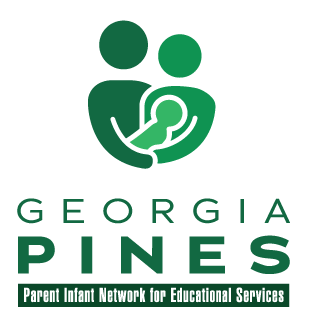 Parent Infant Network for Educational Services890 North Indian Creek DriveClarkston, Georgia 30021REFERRAL PHONE NUMBER:  404-300-5905REFERRAL FORMPLEASE COMPLETE and FAX FORM TO 404-298-3610(NOTE: Documentation of vision or hearing loss from a medical professional must be provided before services can begin.                     For hearing loss, please provide an audiological report from an audiologist or ENT.  For vision loss, please provide an eye report from an eye doctor – or diagnosis of cortical/cerebral vision impairment (CVI) from a neurologist)Child’s Name: 		Date of Birth: Age: 						Gender: _______________________Diagnosed: Visual Impairment?		Yes 		No Please Describe Child’s Visual Impairment: Visual Impairment Diagnosed by: Please provide eye report from child’s eye doctor or diagnosis of CVI from neurologistDiagnosed Hearing Impairment? 	Yes 		No Please Describe Child’s Hearing Impairment: Hearing Impairment Diagnosed by: Please provide audiological report from child’s audiologist or ENT.Parent(s): Best Contact Number:  Work #: 	Cell #: Home Address: City:  Georgia 		Zip Code: Who is Making the Referral? Agency: Date of Referral:  Referral Source Phone Number: Referral Source Address: City:  Georgia		Zip Code: 